
Внеурочное мероприятие «Профилактика религиозного экстремизма и терроризма» Дата:Цель: пропаганда неприятия экстремизма и терроризма среди молодёжи;Задачи: формирование негативного отношения к насилию и агрессии в любой форме; формирование уважения и признания к себе и к людям, к их культуре; развитие способности к межнациональному и межрелигиозному взаимодействию; развитие способности к толерантному общению, к конструктивному взаимодействию с представителями социума независимо от их   принадлежности и мировоззрения; формирование умения определять границы толерантности.Оборудование: ИКТ, бумага, карандаши, ручки. Этапы 

Деятельность учителяДеятельность учащегосяФормируемые УУД1.Организация класса (5 мин.)

 Приветствует учащихся. Стимулирование мотивации на занятие. 
 Вступление:  Выпускник школы. Каким он должен быть, чтобы максимально быстро адаптироваться к тем условиям, в которые попадет после окончания школы. Адаптация человека к новым условиям, как в жизни, так и в профессиональной деятельности возможна лишь при наличии сформировавшихся профессиональных и социальных умений и качеств личности. Одним из таких качеств является толерантность.Приветствуют учителя. Осознают важность и интерес выполнения задания и активно включаются в процесс.Коммуникативные: планирование сотрудничества с учителем и сверстниками высказывание своей точки зрения.Личностные: развитие эмоционально — нравственной отзывчивости, доброжелательности. Регулятивные: целеполагание. планирование и регуляция своей деятельности. 2.Основная часть

 Понятие “экстремизм” определено и упоминается в нормативных правовых актах, в числе которых:Конституция РК. Экстремизм во всех своих проявлениях в разной степени, но всегда посягает именно на то, что закрепляет Конституция РК: основы конституционного строя, права и свободы человека и гражданина, порядок и принципы государственного устройства и местного самоуправления.Акты насилия  относятся к категории экстремистских, если:    а) они не только используются в качестве прямого способа достижения политических, идеологических и социальных целей, но и являются инструментом публичности и устрашения;    б) они направлены на то, чтобы  причинить вред не непосредственному противнику, а другим людям.Экстремистская деятельность (экстремизм) – это:насильственное изменение основ конституционного строя и нарушение целостности Российской Федерации;публичное оправдание терроризма и иная террористическая деятельность;возбуждение социальной, расовой, национальной или религиозной розни;пропаганда исключительности, превосходства либо неполноценности человека по признаку его социальной, расовой, национальной, религиозной или языковой принадлежности или отношения к религии;нарушение прав, свобод и законных интересов человека и гражданина в зависимости от его социальной, расовой, национальной, религиозной или языковой принадлежности или отношения к религии;воспрепятствование осуществлению гражданами их избирательных прав и права на участие в референдуме или нарушение тайны голосования, соединенные с насилием либо угрозой его применения;воспрепятствование законной деятельности государственных органов, органов местного самоуправления, избирательных комиссий, общественных и религиозных объединений или иных организаций, соединенное с насилием либо угрозой его применения;совершение преступлений по мотивам политической, идеологической, расовой, национальной или религиозной ненависти или вражды либо по мотивам ненависти или вражды в отношении какой-либо социальной группы;пропаганда и публичное демонстрирование нацистской атрибутики или символики либо атрибутики или символики, сходных с нацистской атрибутикой или символикой до степени смешения;публичные призывы к осуществлению указанных деяний либо массовое распространение заведомо экстремистских материалов, а равно их изготовление или хранение в целях массового распространения;публичное заведомо ложное обвинение лица, замещающего государственную должность в РК, в совершении им в период исполнения своих должностных обязанностей деяний, указанных в настоящей статье и являющихся преступлением;организация и подготовка указанных деяний, а также подстрекательство к их осуществлению;финансирование указанных деяний либо иное содействие в их организации, подготовке и осуществлении, в том числе путём предоставления учебной, полиграфической и материально-технической базы, телефонной и иных видов связи или оказания информационных услуг.Экстремальное поведение:– это крайние способы достижения социальной справедливости, каких-то благ, привилегий, как для себя, так и депривированных (социальное сиротство, низкий уровень жизни, группы риска и т.д.) социальных групп. Профилактика экстремизма – это система определенных мер, направленных на предупреждение экстремистской деятельности, когда она еще не осуществляется (не осуществляются пропаганда и публичное демонстрирование нацистской атрибутики или символики, не осуществляются публичные призывы к осуществлению экстремистской деятельности и т.д.).Терроризм – это крайнее проявление экстремизма явление, связанное с насилием, угрожающее жизни и здоровью граждан.Национализм – это форма общественного единства, основанная на идее национального превосходства и национальной исключительности.Расизм – это совокупность концепций, основу которых составляют положения о физической и психической неравноценности человеческих рас и о решающем влиянии расовых различий на историю и культуру человеческого общества.Фашизм - это идеология и практика, утверждающие превосходство и исключительность определенной нации или расы и направленные на разжигание национальной нетерпимости, дискриминацию, применение насилия и терроризма, установления культа вождя.В жизни человек общается с представителями различных национальностей, культур, миров, концессий, социальных слоев, поэтому важно научиться уважать культурные ценности как своего народа, так и представителей другой культуры, религии, научиться находить точки соприкосновения. Кроме того, толерантность как качество личности считается необходимым для успешной адаптации к новым неожиданным условиям. Люди, не обладающие толерантностью, проявляя категоричность, оказываются неспособными к изменениям, которых требует от нас жизнь.Толерантность является сравнительно поздним порождением культуры, а, следовательно, и поздним порождением психики человека, поскольку условия социальной действительности в гораздо большей степени способствуют формированию “интолерантности” - явлению, противоположному по своему содержанию толерантности. Осознание актуальности толерантности отдельным индивидом предполагает его длительную духовную работу над собой.Предлагаю всем сосредоточиться на следующих вопросах (беседа).- Вспомните, как вы в детстве переживали обиды?- Из-за чего вы огорчались?- Кто проявлял к вам жалость и сострадание в трудную минуту?- Что такое терпение?- Что такое толерантность?- В чем их схожесть?- Как вы понимаете выражение “толерантность в общении”?- Все ли терпимо?- Где границы терпимости?Итак, мы видим, что термин “толерантность” объемен и многогранен.Учитель: Из этого можно сделать вывод, что ситуация в целом такова: толерантность превратилась в ключевую проблему для всего мира; не менее остра эта проблема и в странах, считающихся стабильными и свободными, признающих толерантность как существенную составляющую свободного общества и стабильного государственного устройства. Перед тем как повсеместно распространять толерантность, нужно выработать четкое понятие толерантности.II. Игра - “Дополни”. “Быть толерантным - это значит...” (все ответы записываются на доске).Учитель: Мы видим, что есть два пути развития личности - толерантный и интолерантный. Интолерантный путь характеризуется представлением о собственной исключительности, низким уровнем воспитанности, преобладанием чувства дискомфортности существования в окружающей действительности, желанием власти, материального достатка любой ценой, непринятием противоположных взглядов, традиций и обычаев, низким уровнем эмпатии.Другой путь - это путь человека, хорошо знающего себя, комфортно чувствующего себя в окружающей среде, понимающего других людей и готового всегда прийти на помощь, человека с доброжелательным отношением к иным культурам, взглядам, традициям, с высоким уровнем эмпатии.Эмпатия (греч.  — “в” + греч.  — “страсть”, “страдание”) — осознанное сопереживание текущему эмоциональному состоянию другого человека, без потери ощущения внешнего происхождения этого переживания.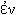 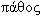 III. Работа по группам. Необходимо продумать, изобразить и объяснить эмблему толерантности (работают 3-4 группы).IV. Защита своей эмблемы.Толерантность - не пассивное, неестественное покорение мнению, взглядам и действиям других, не покорное терпение, а активная нравственная позиция и психологическая готовность к терпимости во имя позитивного взаимодействия между этносами, социальными группами, во имя позитивного взаимодействия с людьми иной культурной, национальной, религиозной или социальной среды.V. Итоговый тест. Проверь насколько ты толерантный.Учащиеся отвечают на вопросыУчащиеся разбиваются на группы, придумывают эмблему, изображают ее на бумаге.  Коммуникативные: четко излагать свое мнение, выстраивать речевые конструкции, участвовать в диалоге, высказывать свою точку зрения, оформлять свои мысли в устной речи.Личностные: учет разных мнений, координирование в сотрудничестве разных позиций. Познавательные: формирование умения самостоятельно формулировать и выделять цель всего мероприятия.Построение логической цепи рассуждений. Регулятивные: постановка и формулирование проблемы, планирование своей деятельности, умение контролировать процесс и результаты своей деятельности, контроль в сотрудничестве с учителем и сверстниками, готовность к преодолению трудностей.2.Основная часть

 Понятие “экстремизм” определено и упоминается в нормативных правовых актах, в числе которых:Конституция РК. Экстремизм во всех своих проявлениях в разной степени, но всегда посягает именно на то, что закрепляет Конституция РК: основы конституционного строя, права и свободы человека и гражданина, порядок и принципы государственного устройства и местного самоуправления.Акты насилия  относятся к категории экстремистских, если:    а) они не только используются в качестве прямого способа достижения политических, идеологических и социальных целей, но и являются инструментом публичности и устрашения;    б) они направлены на то, чтобы  причинить вред не непосредственному противнику, а другим людям.Экстремистская деятельность (экстремизм) – это:насильственное изменение основ конституционного строя и нарушение целостности Российской Федерации;публичное оправдание терроризма и иная террористическая деятельность;возбуждение социальной, расовой, национальной или религиозной розни;пропаганда исключительности, превосходства либо неполноценности человека по признаку его социальной, расовой, национальной, религиозной или языковой принадлежности или отношения к религии;нарушение прав, свобод и законных интересов человека и гражданина в зависимости от его социальной, расовой, национальной, религиозной или языковой принадлежности или отношения к религии;воспрепятствование осуществлению гражданами их избирательных прав и права на участие в референдуме или нарушение тайны голосования, соединенные с насилием либо угрозой его применения;воспрепятствование законной деятельности государственных органов, органов местного самоуправления, избирательных комиссий, общественных и религиозных объединений или иных организаций, соединенное с насилием либо угрозой его применения;совершение преступлений по мотивам политической, идеологической, расовой, национальной или религиозной ненависти или вражды либо по мотивам ненависти или вражды в отношении какой-либо социальной группы;пропаганда и публичное демонстрирование нацистской атрибутики или символики либо атрибутики или символики, сходных с нацистской атрибутикой или символикой до степени смешения;публичные призывы к осуществлению указанных деяний либо массовое распространение заведомо экстремистских материалов, а равно их изготовление или хранение в целях массового распространения;публичное заведомо ложное обвинение лица, замещающего государственную должность в РК, в совершении им в период исполнения своих должностных обязанностей деяний, указанных в настоящей статье и являющихся преступлением;организация и подготовка указанных деяний, а также подстрекательство к их осуществлению;финансирование указанных деяний либо иное содействие в их организации, подготовке и осуществлении, в том числе путём предоставления учебной, полиграфической и материально-технической базы, телефонной и иных видов связи или оказания информационных услуг.Экстремальное поведение:– это крайние способы достижения социальной справедливости, каких-то благ, привилегий, как для себя, так и депривированных (социальное сиротство, низкий уровень жизни, группы риска и т.д.) социальных групп. Профилактика экстремизма – это система определенных мер, направленных на предупреждение экстремистской деятельности, когда она еще не осуществляется (не осуществляются пропаганда и публичное демонстрирование нацистской атрибутики или символики, не осуществляются публичные призывы к осуществлению экстремистской деятельности и т.д.).Терроризм – это крайнее проявление экстремизма явление, связанное с насилием, угрожающее жизни и здоровью граждан.Национализм – это форма общественного единства, основанная на идее национального превосходства и национальной исключительности.Расизм – это совокупность концепций, основу которых составляют положения о физической и психической неравноценности человеческих рас и о решающем влиянии расовых различий на историю и культуру человеческого общества.Фашизм - это идеология и практика, утверждающие превосходство и исключительность определенной нации или расы и направленные на разжигание национальной нетерпимости, дискриминацию, применение насилия и терроризма, установления культа вождя.В жизни человек общается с представителями различных национальностей, культур, миров, концессий, социальных слоев, поэтому важно научиться уважать культурные ценности как своего народа, так и представителей другой культуры, религии, научиться находить точки соприкосновения. Кроме того, толерантность как качество личности считается необходимым для успешной адаптации к новым неожиданным условиям. Люди, не обладающие толерантностью, проявляя категоричность, оказываются неспособными к изменениям, которых требует от нас жизнь.Толерантность является сравнительно поздним порождением культуры, а, следовательно, и поздним порождением психики человека, поскольку условия социальной действительности в гораздо большей степени способствуют формированию “интолерантности” - явлению, противоположному по своему содержанию толерантности. Осознание актуальности толерантности отдельным индивидом предполагает его длительную духовную работу над собой.Предлагаю всем сосредоточиться на следующих вопросах (беседа).- Вспомните, как вы в детстве переживали обиды?- Из-за чего вы огорчались?- Кто проявлял к вам жалость и сострадание в трудную минуту?- Что такое терпение?- Что такое толерантность?- В чем их схожесть?- Как вы понимаете выражение “толерантность в общении”?- Все ли терпимо?- Где границы терпимости?Итак, мы видим, что термин “толерантность” объемен и многогранен.Учитель: Из этого можно сделать вывод, что ситуация в целом такова: толерантность превратилась в ключевую проблему для всего мира; не менее остра эта проблема и в странах, считающихся стабильными и свободными, признающих толерантность как существенную составляющую свободного общества и стабильного государственного устройства. Перед тем как повсеместно распространять толерантность, нужно выработать четкое понятие толерантности.II. Игра - “Дополни”. “Быть толерантным - это значит...” (все ответы записываются на доске).Учитель: Мы видим, что есть два пути развития личности - толерантный и интолерантный. Интолерантный путь характеризуется представлением о собственной исключительности, низким уровнем воспитанности, преобладанием чувства дискомфортности существования в окружающей действительности, желанием власти, материального достатка любой ценой, непринятием противоположных взглядов, традиций и обычаев, низким уровнем эмпатии.Другой путь - это путь человека, хорошо знающего себя, комфортно чувствующего себя в окружающей среде, понимающего других людей и готового всегда прийти на помощь, человека с доброжелательным отношением к иным культурам, взглядам, традициям, с высоким уровнем эмпатии.Эмпатия (греч.  — “в” + греч.  — “страсть”, “страдание”) — осознанное сопереживание текущему эмоциональному состоянию другого человека, без потери ощущения внешнего происхождения этого переживания.III. Работа по группам. Необходимо продумать, изобразить и объяснить эмблему толерантности (работают 3-4 группы).IV. Защита своей эмблемы.Толерантность - не пассивное, неестественное покорение мнению, взглядам и действиям других, не покорное терпение, а активная нравственная позиция и психологическая готовность к терпимости во имя позитивного взаимодействия между этносами, социальными группами, во имя позитивного взаимодействия с людьми иной культурной, национальной, религиозной или социальной среды.V. Итоговый тест. Проверь насколько ты толерантный.Учащиеся отвечают на вопросыУчащиеся разбиваются на группы, придумывают эмблему, изображают ее на бумаге.  3.  Итоги.Рефлексия

 Бывают разные ситуации – но надо оставаться человеком. Доброта спасет мир. (Просмотр фотографий класса – мы разные, но нам хорошо вместе)Личностные: учет разных мнений, координирование в сотрудничестве разных позиций.
Коммуникативные: участвовать в диалоге, высказывать свою точку зрения, оформлять свои мысли в устной речи, участвовать в работе класса. Регулятивные: планировать своё действие в соответствии с поставленной задачей и условиями её реализации.Познавательные: умение анализировать; выделять основную мысль из поступившей информации.